S4 File. Table of results from Model 1 and Figures (part 1 and part 2) showing the results. Example of the run of Model 1 in Table 3 with the best Amodel (55.5) and Aoverall (53.1) values. Unmodelled results are the individual calibrated ranges for the samples (68.2% and 95.4% probability). Modelled results are after applying the model, results are 68.2% hpd and 95.4% hpd. A = OxCal Agreement index value (should be above 60 if data agree with model), C = OxCal Convergence value (should be ≥95).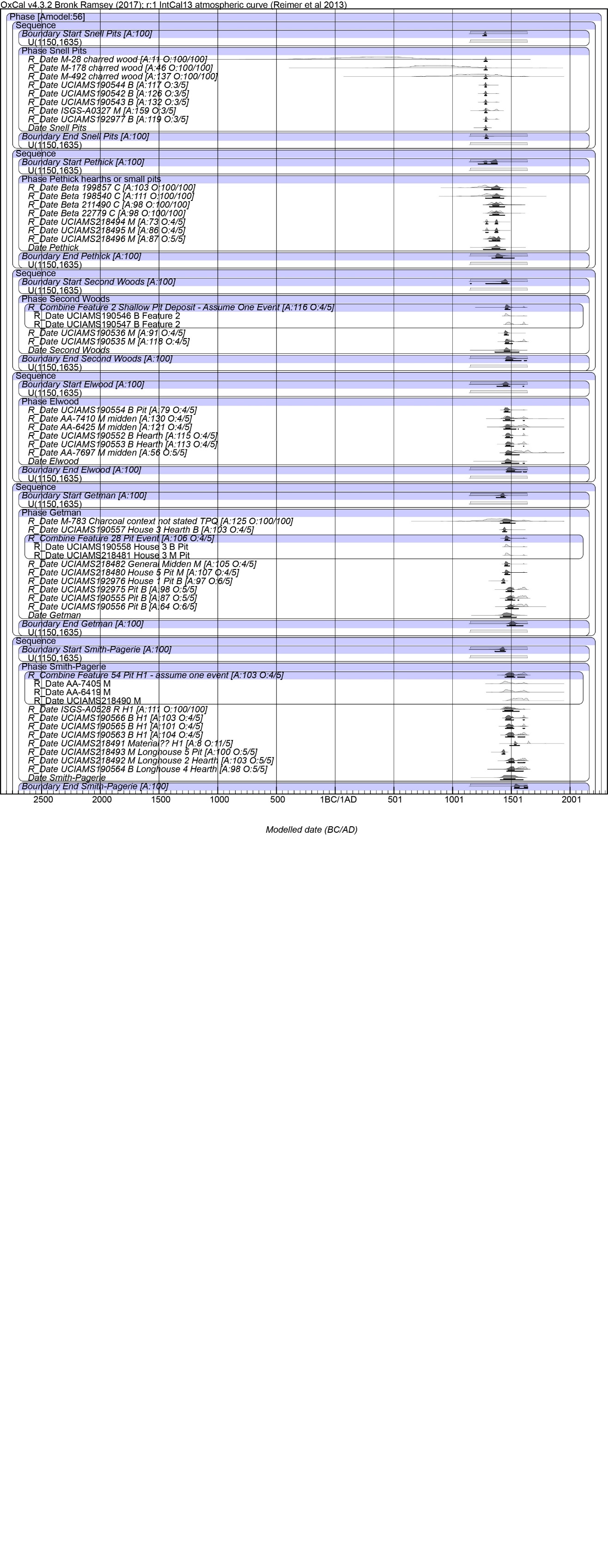 Model 1 Part 1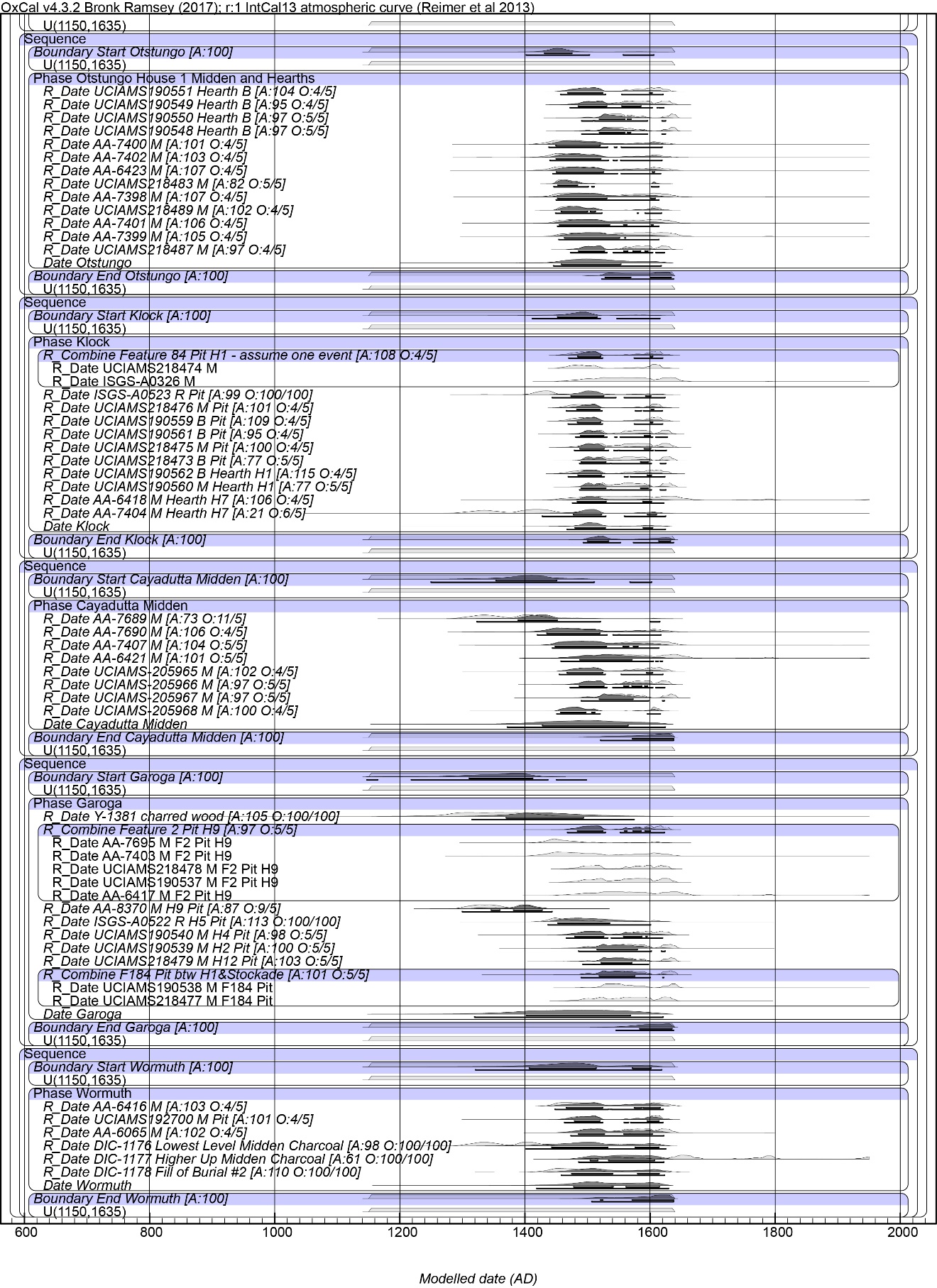 Model 1 Part 2.Figures (Parts 1 and 2) show Model 1 (for details see Table above) and indicate the structure of the model. The light grey histograms are the non-modelled probability ranges. The black histograms are the modelled probability ranges. The lines under each black histogram indicate the 68.2% and 95.4% hpd ranges. A values are OxCal individual Agreement values. These should be over 60 where the modelled date agrees with the model. O values are from the Outlier models. The first value is the posterior value and the second is the prior value. For dates on charcoal samples the values are 100:100. For the dates on short-lived samples a value above 5 (5%) indicates a possible outlier. As discussed in the text (Methods) we considered only posterior values ≥10 (a 10% possibility of being an outlier) as outliers of concern in this modelling work.NameUnmodelled (BC/AD)Unmodelled (BC/AD)Unmodelled (BC/AD)Unmodelled (BC/AD)Unmodelled (BC/AD)Unmodelled (BC/AD)Modelled (BC/AD)Modelled (BC/AD)Modelled (BC/AD)Modelled (BC/AD)Modelled (BC/AD)Modelled (BC/AD)fromto%fromto%fromto%fromto%ACOutlier_Model General-151568.2-10410495.499.9T(5)-1.1351.13568.2-2.652.6595.499.8U(0,4)3.99E-17468.23.99E-17495.45.38E-171.43668.25.38E-172.30895.410099.2Outlier_Model Charcoal-73-168.2-203195.499.9Exp(1,-10,0)-1.24-0.0568.2-3.18-0.0595.4100U(0,3)2.21E-17368.22.21E-17395.41.5782.05568.21.2752.24795.410099.1Outlier_Model SSimple-1810368.2-5913195.499.8N(0,2)-2.042.0468.2-4495.4100PhaseSequenceBoundary Start Snell Pits1150163568.21150163595.41271128568.21258129095.410099.9U(1150,1635)1150163568.21150163595.4Phase Snell PitsR_Date M-28 charred wood2165768.2-37796395.41278128768.21268129695.411.299.9R_Date M-178 charred wood657102868.2434125695.41278128768.21268129695.445.699.9R_Date M-492 charred wood1025139068.2769148495.41278128768.21269129795.4137.299.9R_Date UCIAMS190544 B1276128668.21270129295.41279128668.21275129095.411799.9R_Date UCIAMS190542 B1274128868.21264129795.41279128668.21274129195.4126.299.9R_Date UCIAMS190543 B1275128968.21266137895.41279128668.21274129195.4131.699.9R_Date ISGS-A0327 M1272138368.21258139295.41279128768.21273129595.4158.799.9R_Date UCIAMS192977 B1281129568.21277138195.41280128768.21277129295.4118.799.9Interval Interval Snell01468.203895.499Date Snell Pits1278128868.21269129795.499.9Boundary End Snell Pits1150163568.21150163595.41280129568.21276130595.410099.9U(1150,1635)1150163568.21150163595.4SequenceBoundary Start Pethick1150163568.21150163595.41270137868.21219138295.410098.5U(1150,1635)1150163568.21150163595.4Phase Pethick hearths or small pitsR_Date Beta 199857 C1219138368.21161139895.41333140268.21270142895.410399.5R_Date Beta 198540 C1266139668.21188143295.41342140268.21282143695.4111.399.6R_Date Beta 211490 C1318141968.21301143395.41343139468.21315144395.497.699.5R_Date Beta 22779 C1318141968.21301143395.41342139468.21316144395.497.699.5R_Date UCIAMS218494 M1283137768.21279138495.41290138268.21282138695.473.199.8R_Date UCIAMS218495 M1285137968.21280138595.41366138368.21283138695.485.899.8R_Date UCIAMS218496 M1314139868.21302140795.41339140068.21312140495.487.199.4Interval Interval Pethick010968.2026595.497.9Date Pethick1337140268.21263145195.499.6Boundary End Pethick1150163568.21150163595.41369142568.21335152595.410099.5U(1150,1635)1150163568.21150163595.4SequenceBoundary Start Second Woods1150163568.21150163595.41419146668.21151148195.410099.9U(1150,1635)1150163568.21150163595.4Phase Second WoodsR_Combine Feature 2 Shallow Pit Deposit
- Assume One Event1452148168.21447161595.41452147368.21447149095.4116.499.9R_Date UCIAMS190546 B Feature 21448146868.21443160795.4R_Date UCIAMS190547 B Feature 21458161468.21451161895.4R_Date UCIAMS190536 M1443145968.21438147595.41446146368.21440147795.49199.9R_Date UCIAMS190535 M1453161568.21447162095.41452147868.21447151095.411899.9Date Second Woods1440148868.21362156595.499.8Interval Interval Second Woods08868.2027695.499Boundary End Second Woods1150163568.21150163595.41455151368.21451163095.410099.9U(1150,1635)1150163568.21150163595.4SequenceBoundary Start Elwood1150163568.21150163595.41433147168.21378160695.410099.8U(1150,1635)1150163568.21150163595.4Phase ElwoodR_Date UCIAMS190554 B Pit1442146468.21436160695.41447147368.21439149195.479.399.8R_Date AA-7410 M midden1436161768.21421163495.31451148868.21432161195.4130.399.8R_Date AA-6425 M midden1447162168.21440163695.41453149168.21437161395.412199.8R_Date UCIAMS190552 B Hearth1455161068.21449161795.41458148568.21450151295.4115.499.8R_Date UCIAMS190553 B Hearth1462161668.21451163095.41458149068.21450160795.4112.599.8R_Date AA-7697 M midden1517166068.21463...95.41456150268.21448156895.455.899.7Date Elwood1450149668.21419161295.499.7Interval Interval Elwood08068.2019195.498.7Boundary End Elwood1150163568.21150163595.41465152868.21457163095.410099.8U(1150,1635)1150163568.21150163595.4SequenceBoundary Start Getman1150163568.21150163595.41413143968.21373145095.410099.5U(1150,1635)1150163568.21150163595.4Phase GetmanR_Date M-783 Charcoal context not stated TPQ1266160968.21057166395.41431149068.21406153495.4124.999.1R_Date UCIAMS190557 House 3 Hearth B1435144868.21424145795.41436144968.21426146195.410399.7R_Combine Feature 28 Pit Event1449147368.21445160995.41450147268.21446148995.4105.999.8R_Date UCIAMS190558 House 3 B Pit1449147268.21444160995.4R_Date UCIAMS218481 House 3 M Pit1450147768.21445161495.4R_Date UCIAMS218482 General Midden M1448146868.21443160795.41448146868.21444148595.4104.699.8R_Date UCIAMS218480 House 5 Pit M1449147268.21444160995.41449147168.21445148895.4106.799.8R_Date UCIAMS192976 House 1 Pit B1424143868.21417144395.41428144168.21418144795.496.899.7R_Date UCIAMS192975 Pit B1478161968.21466163195.41470150668.21455152295.497.799.2R_Date UCIAMS190555 Pit B1489163068.31469163495.41470150968.21450156395.487.199R_Date UCIAMS190556 Pit B1500163468.31487164095.41472151568.21453156195.463.599Interval Interval Getman5611968.22020495.498.5Date Getman1433149668.21406154395.499.1Boundary End Getman1150163568.21150163595.41487153568.21464160195.410098.7U(1150,1635)1150163568.21150163595.4SequenceBoundary Start Smith-Pagerie1150163568.21150163595.41408144068.21362145095.410099.9U(1150,1635)1150163568.21150163595.4Phase Smith-PagerieR_Combine Feature 54 Pit H1
- assume one event1463161968.21451163295.41464151968.21447161595.410399.8R_Date AA-7405 M1423161568.21410163295.4R_Date AA-6419 M1438161868.21425163495.4R_Date UCIAMS218490 M1515163668.21480164495.4R_Date ISGS-A0528 R H11423146868.21408161795.41445151568.21428156795.4110.699.7R_Date UCIAMS190566 B H11458161468.21451161895.41456149468.21450161195.4102.799.9R_Date UCIAMS190565 B H11464161668.21452162095.41464151268.21451161495.4100.999.9R_Date UCIAMS190563 B H11470161968.21456163195.51470151868.21451161695.3103.699.9R_Date UCIAMS218491 Material?? H11642165468.21528178995.31527154268.21488157095.47.899.8R_Date UCIAMS218493 M Longhouse 5 Pit1426144068.21418144495.41430144268.21421144795.4100.199.9R_Date UCIAMS218492 M Longhouse 2 Hearth1485162168.21470163295.41480152268.21462161795.4102.899.9R_Date UCIAMS190564 B Longhouse 4 Hearth1489163068.31469163495.41473152768.21462160295.497.599.9Interval Interval Smith-Pagerie9720368.27524695.499.6Date Smith-Pagerie1435153368.21408160195.499.9Boundary End Smith-Pagerie1150163568.21150163595.41529163968.21526163995.410099.2U(1150,1635)1150163568.21150163595.4SequenceBoundary Start Otstungo1150163568.21150163595.41431147468.21402160595.410099.7U(1150,1635)1150163568.21150163595.4Phase Otstungo House 1 Midden and HearthsR_Date UCIAMS190551 Hearth B1474162068.21458163395.41468160368.21457162095.4104.299.7R_Date UCIAMS190549 Hearth B1496163268.21484163895.41485158568.21472162295.495.199.7R_Date UCIAMS190550 Hearth B1523164168.31516164495.41519156968.21490162495.496.799.7R_Date UCIAMS190548 Hearth B1523164168.31516164495.41519156968.21490162495.496.899.8R_Date AA-7400 M1433161668.21417163495.41449152068.21438161995.4101.199.6R_Date AA-7402 M1435161768.21421163495.41449152168.21440161895.4103.299.6R_Date AA-6423 M1438162068.11427163695.41450160768.21444161795.4106.899.6R_Date UCIAMS218483 M1449147268.21444160995.41452148468.21446161495.481.899.4R_Date AA-7398 M1447162568.11440163895.41452160868.21449161495.4107.499.6R_Date UCIAMS218489 M1453161568.21447162095.41458151268.21449161895.4102.499.6R_Date AA-7401 M1455162868.21447163895.41455160468.21452161495.4105.999.6R_Date AA-7399 M1476163368.21449164695.41463156068.21454161495.4104.899.6R_Date UCIAMS218487 M1495163068.21478163495.41486159668.21472162395.496.699.7Interval Interval Otstungo7417568.22020395.499.1Date Otstungo1458155368.21445161795.499.6Boundary End Otstungo1150163568.21150163595.41528163368.21522163795.410099.6U(1150,1635)1150163568.21150163595.4SequenceBoundary Start Klock1150163568.21150163595.41452151568.21411161595.410098.9U(1150,1635)1150163568.21150163595.4Phase KlockR_Combine Feature 84 Pit H1
- assume one event1477161868.21461163095.51484160468.21470162095.4108.399.5R_Date UCIAMS218474 M1470161668.21454162595.4R_Date ISGS-A0326 M1516164268.21472164995.4R_Date ISGS-A0523 R Pit1415144668.21327147495.41473160168.21443162395.498.699.3R_Date UCIAMS218476 M Pit1470161668.21454162595.41483160568.21466161995.4100.999.5R_Date UCIAMS190559 B Pit1475161768.21459163095.51484160468.21469162095.4108.899.5R_Date UCIAMS190561 B Pit1499163268.21485163595.41489160068.21481162795.495.199.5R_Date UCIAMS218475 M Pit1496163268.21484163895.41487160068.21479162695.410099.5R_Date UCIAMS218473 B Pit1519163468.21493164095.41489159768.21487162595.477.399.4R_Date UCIAMS190562 B Hearth H11474162068.21458163395.41484160268.21469162395.3115.199.5R_Date UCIAMS190560 M Hearth H11519163468.21493164095.41489159768.21487162595.477.299.4R_Date AA-6418 M Hearth H71495164468.11448179595.41483160268.21476162295.4106.399.5R_Date AA-7404 M Hearth H71314144768.21284161695.41477161068.21427162495.42199.4Interval Interval Klock06868.2018795.498.6Date Klock1480160468.21467162495.499.5Boundary End Klock1150163568.21150163595.41500163268.21493163795.410099.6U(1150,1635)1150163568.21150163595.4SequenceBoundary Start Cayadutta Midden1150163568.21150163595.41353145068.21249160295.410099.6U(1150,1635)1150163568.21150163595.4Phase Cayadutta MiddenR_Date AA-7689 M1314142668.21296143995.41389145168.21323161595.472.999.6R_Date AA-7690 M1431161868.21416163595.41435151968.21420161795.3106.399.8R_Date AA-7407 M1454162868.21446163995.41448158068.21444161395.4103.599.8R_Date AA-6421 M1513165068.21462179595.41487157168.21457161995.4101.299.8R_Date UCIAMS-205965 M1474162068.21458163395.41467160368.21455162095.4101.899.8R_Date UCIAMS-205966 M1495163068.21478163495.41487159568.21472162395.496.799.8R_Date UCIAMS-205967 M1522164068.21499164395.41519157268.21490162295.496.999.8R_Date UCIAMS-205968 M1458161468.21451161895.41457151168.21451161695.4100.399.8Interval Interval Cayadutta Midden11225868.2033595.499.4Date Cayadutta Midden1428156468.21372162495.499.8Boundary End Cayadutta Midden1150163568.21150163595.41571163768.21521163795.410099.8U(1150,1635)1150163568.21150163595.4SequenceBoundary Start Garoga1150163568.21150163595.41311141268.21147...95.410099.8U(1150,1635)1150163568.21150163595.4Phase GarogaR_Date Y-1381 charred wood1287140668.21193146395.41370149368.21315157495.4104.799.7R_Combine Feature 2 Pit H91486162268.31472163295.41484160068.21468162395.497.399.8R_Date AA-7695 M F2 Pit H91429148368.21413162095.3R_Date AA-7403 M F2 Pit H91432161968.21418163695.4R_Date UCIAMS218478 M F2 Pit H91491162868.21472163395.4R_Date UCIAMS190537 M F2 Pit H91496163268.21484163895.4R_Date AA-6417 M F2 Pit H91513165068.21462179595.4R_Date AA-8370 M H9 Pit1311140868.21297141895.41346142768.21299144395.486.999.7R_Date ISGS-A0522 R H5 Pit1431160868.21417162795.31452153568.21437160095.4112.999.6R_Date UCIAMS190540 M H4 Pit1489163068.31469163495.41480159568.21466162095.49899.8R_Date UCIAMS190539 M H2 Pit1521163668.21491164395.41515157968.21486162495.499.899.8R_Date UCIAMS218479 M H12 Pit1522164068.21499164395.41522157068.21492159795.4102.799.9R_Combine F184 Pit btw H1&Stockade1522163668.11494164395.41519157568.21489162195.4100.899.8R_Date UCIAMS190538 M F184 Pit1523164368.21499164795.4R_Date UCIAMS218477 M F184 Pit1500163468.31487164095.4Interval Interval Garoga17830668.211048595.499.7Date Garoga1402156868.21319162095.499.8Boundary End Garoga1150163568.21150163595.41583163568.21545163795.410099.9U(1150,1635)1150163568.21150163595.4SequenceBoundary Start Wormuth1150163568.21150163595.41407160168.21321161895.410099.3U(1150,1635)1150163568.21150163595.4Phase WormuthR_Date AA-6416 M1445162068.21438163695.41466161568.21448162195.4102.699.5R_Date UCIAMS192700 M Pit1475161768.21459163095.51479161468.21463162095.3101.199.5R_Date AA-6065 M1491163268.21473163695.41485160368.21473162195.4101.999.6R_Date DIC-1176 Lowest Level Midden Charcoal1315142268.21298143795.41443161468.21401162595.498.499.2R_Date DIC-1177 Higher Up Midden Charcoal1523...68.31485...95.41504160768.21486162295.461.399.5R_Date DIC-1178 Fill of Burial #21434161868.21419163595.41474161468.21458162395.411099.5Interval Interval Wormuth014868.2028195.499.2Date Wormuth1478161468.31418162995.499.4Boundary End Wormuth1150163568.21150163595.41521163768.21506163795.410099.6U(1150,1635)1150163568.21150163595.4